仙台三高演劇部通信　八月号　　　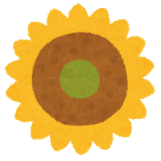 おはようございます。仙台三高演劇部です。発行がとても遅れてしまいました…。ごめんなさい。さて、夏休みも終わりに近づく中、演劇部は文化祭、そしてその後のコンクールに向けて、話し合い、稽古を重ねています。演技のことだけでなく、演出なども自分達で考えていくのでとっても大変です。でもとっても楽しいです！完成した劇のことを考えると今からワクワクします。その前にセリフを完璧にしろって話ですが・・・汗　ほかの二人の足を引っ張らないよう頑張ります！まずは文化祭！成功させるぞ～～！！＜部員紹介＞　1年　部名　六花今回の演劇部通信担当です。絵やゲーム、食べることが好きで、最近はお菓子より白米派です。食べすぎには気を付けます。演劇に関してはまだまだ素人ですが、頑張っていきます！七月の活動内容　　　　　　　　　八月の活動予定・脚本決め　　　　　　　　　　　・演出、稽古など・演出、稽古など　　　　　　　　・舞台技術研修会への参加・舞台総合研修会への参加・リーダー研修会への参加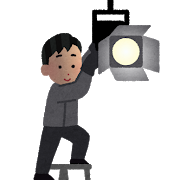 